TENTATIVE ORDERBY THE COMMISSION:	The Public Utility Code authorizes the Pennsylvania Public Utility Commission (Commission) to establish, by order or rule, on a reasonable cost basis, fees to be charged for annual activities related to the oversight of natural gas suppliers (NGS).  66 Pa. C.S. § 2208(h).  NGSs are required to pay these fees.  In addition, NGSs are required to file annual reports with the Commission by April 30 of each year identifying their gross Pennsylvania intrastate operating revenues from the prior calendar year.  52 Pa. Code § 62.110(a)(1).	Both the Code, 66 Pa. C.S. § 2208(c)(2), and Commission regulations, 52 Pa. Code § 62.113(a)(5), state that the failure of an NGS to comply with applicable provisions of the Code or the rules, regulations, orders, or directives of the Commission shall be cause for the Commission to revoke the license of the NGS.  Through this Order, the Commission tentatively finds that the NGSs identified in Table 1 (failure to pay fees) and Table 2 (failure to report revenue) are not in compliance with their obligations under the Code and Commission regulations and initiates this proceeding to revoke their NGS licenses.	Annual and Supplemental FeesAct 155 of 2014 authorized the Commission to establish annual fees to fund the Commission’s oversight of NGSs.  66 Pa. C.S. § 2208(h).  These fees were established by order of the Commission as (1) a flat annual fee of $350 to be paid by all licensed suppliers and brokers regardless of reported gross intrastate operating revenues and (2) a supplemental fee—to be paid only by suppliers—based on each NGS’s gross intrastate operating revenues.  NGSs are required to pay the $350 flat annual fee to the Commission’s Bureau of Administration by July 1 of each year.  Suppliers with reported gross intrastate operating revenues are also required to pay the supplemental fee to the Commission within thirty days of receiving the Commission issued supplemental fee invoice.  Although an NGS is not a “public utility,” see 66 Pa. C.S. §§ 102, 2202 and 52 Pa. Code § 62.141 (relating to the definitions of “public utility” and “natural gas supplier”), it is a licensed entity subject to the power and authority of the Commission, and it must comply with applicable provisions of the Code, Commission regulations, and Commission orders.  66 Pa. C.S. §§ 501 and 2208(e).  The Commission has the authority, consistent with due process, to suspend or revoke an NGS’s license for the NGS’s failure to comply with applicable provisions of the Code, Commission regulations, and Commission orders.  66 Pa. C.S. § 2208(c)(2) and 52 Pa. Code. § 62.113(a)(5).  An NGS that fails to pay either or both of its annual or supplemental fee violates both the Code, 66 Pa. C.S. § 2208(h), and the Commission’s directives contained in the Final Implementation Order.  Therefore, such an NGS is subject to fines and having its license revoked by the Commission.On May 27, 2020, the Commission sent all NGS brokers and suppliers an Annual Fee Invoice with payment due by July 1, 2020.  On August 12, 2020, a past due balance letter was sent to delinquent NGS brokers and suppliers requesting that the past due annual fee be paid within 20 days of the date of the letter.On September 10, 2020, the Commission sent NGS suppliers a Supplemental Fee invoice and an explanation of the Supplemental Fee with payment due within 30 days of receipt of the invoice.  On November 12, 2020, the Commission sent past due balance letters to delinquent NGS suppliers stating that the past due supplemental fee must be paid within 20 days of the date of the letter.As of February 12, 2021, the NGS brokers and suppliers listed in Table 1 below have not paid either or both of their annual or supplemental fees for 2020.Table 1– Failure to Pay Annual and/or Supplemental Fees
           *Taking title to natural gas.Annual Report	All NGS suppliers must also file an Annual Report with the Commission by April 30 each year.  52 Pa. Code § 62.110(a).  The Annual Report must include, among other things, the NGS’s total gross receipts from the sale of natural gas supply services in the preceding calendar year.  52 Pa. Code § 62.110(a)(1).  This information is used by the Commission to calculate the supplemental fee in accordance with the terms of the Final Implementation Order.	As previously noted, the Commission has the authority, consistent with due process, to suspend or revoke an NGS’s license for the NGS’s failure to comply with applicable provisions of the Code, Commission regulations, and Commission orders.  66 Pa. C.S. § 2208(c)(2) and 52 Pa. Code. § 62.113(a)(5).  An NGS that fails to file an annual report violates the Commission’s regulations at 52 Pa. Code § 62.110(a).  Therefore, such an NGS is subject to fines and having its license revoked by the Commission.The Commission sent an NGS Requirements Letter to all NGS suppliers in February 2020 advising them of their annual filing requirements and the due dates.  In October 2020, the Commission sent a Failure to Submit Annual Report Notice (Notice) to NGS suppliers that failed to file a 2019 Annual Report with the Commission.  The Notice stated that the past due Annual Report must be filed within 30 days of the Notice.As of February 12, 2021, the NGS suppliers listed in Table 2 below have not filed a 2020 Annual Report, reporting their 2019 gross receipts, with the Commission.Table 2 – Failure to File a Natural Gas Supplier Annual Report           *Taking title to natural gas.DispositionBased on the above facts, we tentatively find that the NGSs listed in Table 1 are not in compliance with the Public Utility Code, 66 Pa. C.S. § 2208(c)(2), (h) and the Final Implementation Order, and the NGSs listed in Table 2 are not in compliance with the Public Utility Code, 66 Pa. C.S. § 2208(c)(2), and the Commission’s regulations at 52 Pa. Code § 62.110(a).  Therefore, it is appropriate to initiate the NGS license revocation process for each company listed in Table 1 and Table 2 as being in the public interest; THEREFORE,IT IS ORDERED:That revocation of the Natural Gas Supplier License of each company listed in Table 1 and Table 2 is hereby tentatively approved as being in the public interest.2.	That the Secretary (i) serve a copy of this Tentative Order upon the Office of Consumer Advocate, the Office of Small Business Advocate, the Bureau of Investigation & Enforcement, all natural gas distribution companies, and all of the Natural Gas Suppliers listed in Table 1 and Table 2; (ii) publish a copy of this Tentative Order in the Pennsylvania Bulletin with a 30-day comment period; and (iii) file a copy of this Tentative Order at each Natural Gas Supplier’s assigned docket number.	3.	That, to the extent any of the Natural Gas Suppliers listed in Table 1 and Table 2 challenge the revocation of their license, they must file comments within thirty (30) days after publication of this Tentative Order in the Pennsylvania Bulletin.  Written comments referencing Docket No. M-2021-3023833 must be eFiled to the Pennsylvania Public Utility Commission through the Commission’s eFiling System per the Commission’s Emergency Order dated March 20, 2020, at Docket No. M-2020-3019262.  You may set up a free eFiling account with the Commission at https://efiling.puc.pa.gov/ if you do not have one.  Filing instructions may be found on the Commission’s website at http://www.puc.pa.gov/filing_resources.aspx.  Comments containing confidential information should be emailed to Commission Secretary Rosemary Chiavetta at rchiavetta@pa.gov rather than eFiled.4.	That, alternatively, Natural Gas Suppliers listed in Table 1 may pay their outstanding fee balance up to and within thirty (30) days after publication in the Pennsylvania Bulletin.  Payment shall be sent to the Pennsylvania Public Utility Commission, Attn: Fiscal Office, Commonwealth Keystone Building, 400 North Street, 3rd Floor, Harrisburg, PA 17120.  Checks shall be made payable to “Commonwealth of Pennsylvania.”5.	That, alternatively, Natural Gas Suppliers listed in Table 2 may file their outstanding 2020 annual revenue report within thirty (30) days after publication in the Pennsylvania Bulletin.  Any completed 2020 annual revenue reports shall be sent to the Pennsylvania Public Utility Commission, Attn: Secretary’s Bureau, Commonwealth Keystone Building, 400 North Street, Harrisburg, PA 17120.6.	That, absent the timely (i) filing of comments challenging the revocation of the Natural Gas Supplier’s license; (ii) payment of the Natural Gas Supplier’s outstanding fee balance; or (iii) filing of the Natural Gas Supplier’s 2020 annual revenue report, the Bureau of Technical Utility Services, in conjunction with the Bureau of Administration, shall prepare a Final Order revoking the license of each Natural Gas Supplier that fails to respond.7.	That upon entry of the Final Order, Natural Gas Suppliers that fail to respond will be prohibited from providing natural gas supply services to retail gas customers.  Any customers served by the Natural Gas Supplier will be returned to the appropriate Natural Gas Distribution Company’s provider of last resort service as set forth in the Final Order.  8.	Natural Gas Suppliers that fail to respond will be stricken from all active utility lists maintained by the Commission’s Bureau of Technical Utility Services and the Assessment Section of the Bureau of Administration, removed from the Commission’s website, and notifications will be sent to all natural gas distribution companies in which the Natural Gas Suppliers were licensed to do business.BY THE COMMISSION,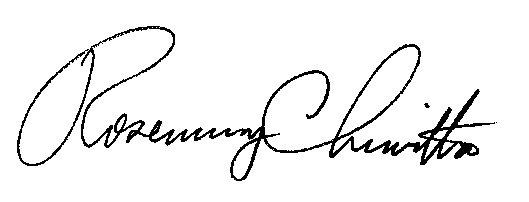 Rosemary ChiavettaSecretary(SEAL)ORDER ADOPTED:  February 25, 2021ORDER ENTERED:  March 12, 2021PENNSYLVANIAPUBLIC UTILITY COMMISSIONHarrisburg, PA  17120Public Meeting held February 25, 2021Commissioners Present:           Gladys Brown Dutrieuille, ChairmanDavid W. Sweet, Vice Chairman           Gladys Brown Dutrieuille, ChairmanDavid W. Sweet, Vice ChairmanJohn F. Coleman, Jr.Ralph V. YanoraRevocation of Natural Gas Supplier Licenses of Companies that did not file a Natural Gas Supplier Annual Report or pay past due Annual or Supplemental FeesM-2021-3023833M-2021-3023833Docket NumberCompany NameAnnual or SupplementalA-2013-2393189Alternative Utility Services INCAnnualA-2018-3004623Ameresco INCAnnualA-2014-2411025American Utility Management INCAnnualA-2011-2233558*Blue Pilot Energy LLC AnnualA-2013-2398234Choose Energy INCAnnualA-2012-2319921*Christoff Mitchell Petroleum INCAnnualA-125016*Columbia Energy Services CorporationAnnualA-2010-2159802*ConocoPhillips CompanySupplementalA-2015-2506262Customer Acquisition Specialists of America INCAnnualA-2013-2397052Delta Energy Services OHIO LLCAnnualA-2015-2472163*Eco-Energy LLCAnnualA-125031*Econnergy PA INCAnnualA-2018-3003386Edge Insight INCAnnualA-2019-3011398Energy CX LLCAnnualA-125133Energy USA-TPCAnnualA-2014-2441030Front Line Power Solutions LLCAnnualA-2016-2529642Gold Star Energy LLCAnnualA-125083*Iberdrola USA Solutions INCAnnualA-2018-3006014John Orr d/b/a Energy Management ServicesAnnualA-2015-2468934Lava Energy INCAnnualA-2009-2090931Mid-American Natural Resources LLCBothA-2016-2577965NAUP Brokerage LLCAnnualA-2014-2418502Nextility INCAnnualA-2016-2549031Power-Mark Resources LLCAnnualA-2016-2547376PRX Energy LLCAnnualA-125132*Texon Distributing L.P.AnnualA-2016-2579070Triangle Energy LLC d/b/a Bid Energy GroupAnnualA-2015-2491593*Twin Eagle Resource Management LLCAnnualA-2013-2347970US Grid Energy LLCAnnualA-125035*Williams Energy Marketing & TradingAnnualDocket NumberCompany NameA-2013-2360403*Alpha Gas and Electric LLCA-2011-2221017*Amerigreen Energy IncA-125025*Belden and Blake CorporationA-2011-2233558*Blue Pilot Energy LLCA-125016*Columbia Energy Services CorporationA-2010-2159802*ConocoPhillips CompanyA-2014-2399590*Consolidated Edison IncA-125037*D & L Gas and Marketing LLCA-125031*Econnergy PA IncA-2014-2409507*Energy Cooperative Association of PAA-125022*Equitable Gas CompanyA-125039*Greenmountain.com CompanyA-2018-3002121*Hudson Energy Services LLCA-125083*Iberdrola USA Solutions IncA-125090*Metromedia Energy IncA-2013-2353838*North American Power & Gas LLCA-2018-2647604*Provision Power and Gas LLCA-2018-3004940*Sanford Energy Associates LLCA-2013-2346185*SFE Energy PennsylvaniaA-2009-2089565*Shell Energy North America LPA-2018-3003351*Statewise Energy Pennsylvania LLCA-125132*Texon Distributing LPA-2008-2054272*Titan Gas LLCA-125035*Williams Energy Marketing & Trading